  			     Theme 5			  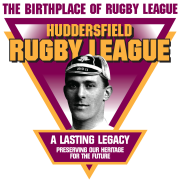 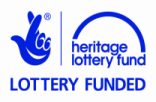 The Birth of Rugby LeagueClass Assessment SheetAssessment CriteriaChildren who excelledChildren who achievedChildren working towardsEnglish: Spoken EnglishEnglish: Spoken EnglishEnglish: Spoken EnglishEnglish: Spoken EnglishContributing appropriately to group and classdiscussion and interactionReading aloud in roleEnglish: Reading ComprehensionEnglish: Reading ComprehensionEnglish: Reading ComprehensionEnglish: Reading ComprehensionInterpreting the points of view of speakers in reported speechForming opinions and supporting them with logical argumentsCitizenshipCitizenshipCitizenshipCitizenshipUnderstanding concepts of: secret ballot being democratic;the burden of proof in lawHistoryHistoryHistoryHistoryUnderstanding the social and economic reasons why the northern union (rugby league) was bornAssessing and explaining the merits of argumentsInterpreting satirical cartoons